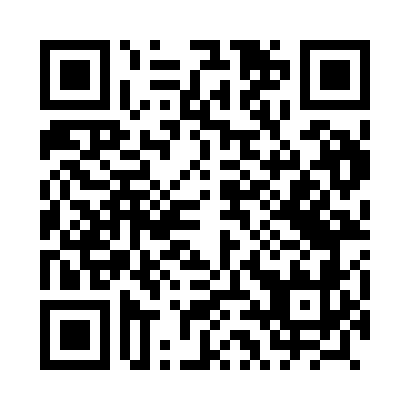 Prayer times for Gierniak, PolandWed 1 May 2024 - Fri 31 May 2024High Latitude Method: Angle Based RulePrayer Calculation Method: Muslim World LeagueAsar Calculation Method: HanafiPrayer times provided by https://www.salahtimes.comDateDayFajrSunriseDhuhrAsrMaghribIsha1Wed2:365:0212:265:337:5210:072Thu2:335:0012:265:347:5310:103Fri2:294:5812:265:357:5510:134Sat2:264:5712:265:367:5610:165Sun2:224:5512:265:377:5810:196Mon2:184:5312:265:387:5910:227Tue2:154:5112:265:398:0110:258Wed2:124:5012:265:408:0310:299Thu2:114:4812:265:418:0410:3210Fri2:104:4712:265:418:0610:3311Sat2:104:4512:265:428:0710:3412Sun2:094:4312:265:438:0910:3413Mon2:084:4212:265:448:1010:3514Tue2:084:4012:265:458:1210:3615Wed2:074:3912:265:468:1310:3616Thu2:074:3812:265:478:1510:3717Fri2:064:3612:265:488:1610:3818Sat2:064:3512:265:488:1710:3819Sun2:054:3312:265:498:1910:3920Mon2:054:3212:265:508:2010:4021Tue2:044:3112:265:518:2210:4022Wed2:044:3012:265:528:2310:4123Thu2:034:2912:265:528:2410:4124Fri2:034:2712:265:538:2510:4225Sat2:034:2612:265:548:2710:4326Sun2:024:2512:265:558:2810:4327Mon2:024:2412:275:558:2910:4428Tue2:024:2312:275:568:3010:4429Wed2:014:2312:275:578:3210:4530Thu2:014:2212:275:588:3310:4631Fri2:014:2112:275:588:3410:46